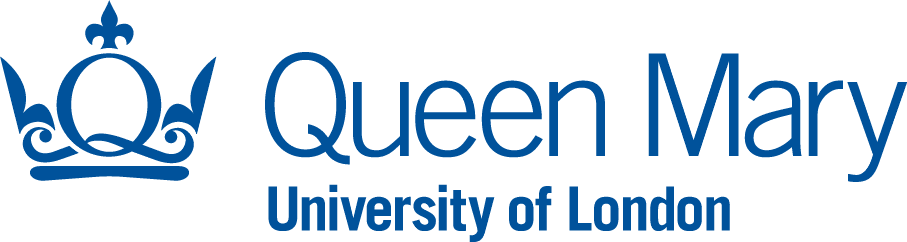 Access to Lab & Makerspace Orientation ChecklistSchool of Engineering & Materials ScienceAccess to Lab & Makerspace Orientation ChecklistSchool of Engineering & Materials ScienceLab & Makerspace Access Pre-requisitesShownHealth & Safety Induction CourseGeneral safety induction + Lab safety Induction + Fire Safety Awareness Training.Risk assessmentsApproved risk assessment(s).If above criteria not met, lab user must leave and return when completedLab & Makerspace Orientation InformationReceivedTechnical contacts within the school and lab Technicians based in the area, Safety Coordinators, First AidersIncident management and reportingWhat to do in the event of an incident and how to report itFirst aidLocation of first aid boxes, how to summon a first aider.Fire safety How to raise the alarm, what to do upon hearing a fire alarm, fire assembly points, Personal Emergency Evacuation Plans (PEEP), fire extinguishers, local fire marshals.Other emergency proceduresFiretrace system, Hazardous spills, threats, O2 depletion.PPELab coats, safety glasses and lab glove info. Employee Eye Care Scheme from HSD.Waste ManagementHow and where to dispose of different waste streams.Lone workingSchool and QM-wide policies, Risk assessment, Emergency contact details and means of communication available.New and expectant mothersNotification of pregnancy, Risk assessment process, School and QM-wide guidance.Young personsChildren of staff members of University premises.Work equipment and welfare facilities Portable Appliance Testing, Personal equipment not be used on University premises. By signing my name, I certify that I have received the above information. My signature also certifies my understanding of the information provided. Name: 	____________________________________________Signed	______________________			Date:	______________________By signing my name, I certify that I have received the above information. My signature also certifies my understanding of the information provided. Name: 	____________________________________________Signed	______________________			Date:	______________________